ТОРТ НА ЗАКУСКУ.Картофель - 4 шт. натереть на крупной тёрке, Добавить 1 яйцо, 2 стол. л. муки, Соль, Перец. Испечь блинчики (я обжаривала на медленном огне под крышкой, чтобы пропеклись). На каждый блинчик выкладываем начинку: 1. Сырую морковь натереть на мелкой тёрке, добавить майонез, чеснок. 2. Куриный окорочок отварить, мелко нарезать, посолить, поперчить, добавить майонез. 3. 2 белка натереть и смешать с майонезом. 4. 2 желтка растереть с майонезом, добавить щепотку куркумы. 5. Украсить зеленью.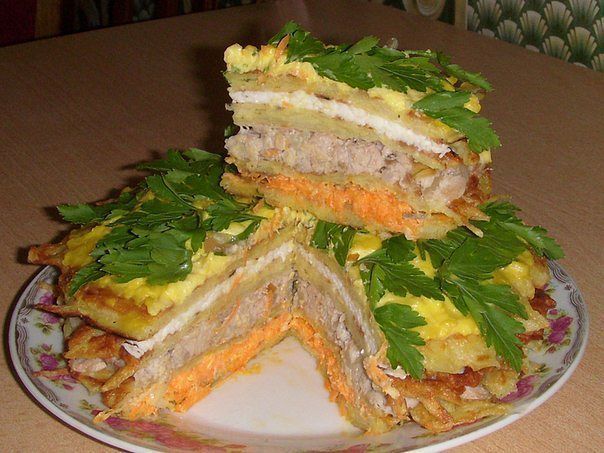 